 ПРОЕКТР Е Ш Е Н И Еот 31 января 2024г.              село Усть-Бюр                               №   Об итогах исполнения муниципальной программы                                                      «Профилактика терроризма и экстремизма на территории Усть-Бюрского сельсовета» за 2023 год             Заслушав и обсудив Отчет администрации об итогах исполнения муниципальной программы «Профилактика терроризма и экстремизма на территории Усть-Бюрского сельсовета» за 2023 год, в соответствии со статьей 9 Устава МО Усть-Бюрский сельсовет, Совет депутатов Усть-Бюрского сельсовета                        РЕШИЛ: 1. Отчет об итогах исполнения муниципальной программы «Профилактика терроризма и экстремизма на территории Усть-Бюрского сельсовета» за 2023 год, утвердить. 2.  _______________________________________________________3.  Контроль за выполнением данного решения возложить на комиссию по законности и правопорядку (председатель Капустинская А.С.).4. Решение вступает в силу со дня его принятия.            Глава                                                                                                                                          Усть-Бюрского сельсовета:                                             /Е.А.Харитонова/Годовой отчет о ходе реализации и оценке эффективности муниципальной программы«Профилактика терроризма и экстремизма на территории Усть-Бюрского сельсовета»ИНФОРМАЦИЯ о реализации муниципальной программы «Профилактика терроризма и экстремизма на территории Усть-Бюрского сельсовета» за 2023 год Ответственный исполнитель: Администрация Усть-Бюрского сельсовета                                                                (тыс. рублей) Пояснительная запискак годовому отчету о реализации муниципальной программы«Профилактика терроризма и экстремизма на территории Усть-Бюрского сельсовета» за 2023 год1. Описание ситуации в сфере реализации муниципальной программы на начало отчетного финансового года. Муниципальная программа «Профилактика терроризма и экстремизма на территории Усть-Бюрского сельсовета» утверждена постановлением главы Усть-Бюрского сельсовета от 05.11.2020г. № 57-п (с изменениями от 03.11.2023г. № 90-п). Данная программа была разработана администрацией Усть-Бюрского сельсовета. Основными целями данной программы являются: - усиление мер по защите населения, объектов первоочередной антитеррористической защиты, расположенных на территории Усть-Бюрского сельсовета;- своевременное предупреждение, выявление и пресечение экстремистской деятельности; - создание условий для здорового образа жизни.Достижение указанных целей обеспечивается решением следующих приоритетных задач муниципальной программы:  - совершенствование системы профилактики терроризма и экстремизма;- повышение эффективности и координации работы правоохранительных органов, органов местного самоуправления, учреждений, предприятий и организаций в вопросах укрепления правопорядка;- обеспечение антитеррористической безопасности населения на объектах социальной сферы;- выявление и устранение причин и условий совершения правонарушений;- повышение уровня общественной безопасности;- уменьшение проявлений экстремизма и негативного отношения к лицам других национальностей и религиозных конфессий;- организация воспитательной работы среди молодежи, направленная на устранение причин и условий, способствующих совершению действий экстремистского характера. Специалистами администрации и главой проводится прием граждан, встречи с представителями разных национальностей, проживающих на территории села. На территории нашего села проживают представители 20 национальностей: 89%-русские, 8%-хакасы, 3%-немцы, татары, украинцы, удмурты, мордовцы, киргизы, финны, осетины, узбеки, чуваши, таджики, корейцы, молдаване, калмыки, греки и др.На территории Усть-Бюрского сельсовета в центре села находится Приход Великомученика Георгия Победоносца в с. Усть-Бюр с вероисповедованием - православие. Настоятеля Прихода сейчас нет, но из города Сорска приезжает батюшка Артемий, староста прихода Верпета Е.И. Приход посещают от 7 до 10 прихожан, в праздничные дни до 30 прихожан. На территории села имеется семья, которая проповедует «Вероучение евангельских христиан-баптистов». В МКУ «Усть-Бюрском СДК», сельской библиотеке и Усть-Бюрской СОШ проводились мероприятия, направленные на пропаганду толерантного поведения к людям других национальностей и религиозных конфессий.Одним из основных результатов реализации муниципальной программы «Профилактика терроризма и экстремизма на территории Усть-Бюрского сельсовета» является минимизация и ликвидация последствий проявлений терроризма и экстремизма на территории Усть-Бюрского сельсовета.  2. Перечень мероприятий, реализуемых в рамках муниципальной программы (причины частичного или полного невыполнения), с указанием объемов бюджетных ассигнований, направленных на их реализацию.  На реализацию муниципальной программы «Профилактика терроризма и экстремизма на территории Усть-Бюрского сельсовета» на 2023 год было предусмотрено 5,1 тыс. рублей, профинансировано 5,01 тыс. рублей. Бюджетные средства в рамках муниципальной программы «Профилактика терроризма и экстремизма на территории Усть-Бюрского сельсовета» направлены на реализацию следующих мероприятий:   Основное 	мероприятие 1 «Противодействие терроризму и экстремизму». Было запланировано 5,1 тыс. рублей, фактически израсходовано – 5,01 тыс. рублей, на приобретение баннеров по профилактике терроризма в количестве 3 штук. Освоение составило 98,2%. В реализации мероприятий программы участвуют все учреждения и организации, расположенные на территории Усть-Бюрского сельсовета. За 2023 год в рамках реализации данной программы проведены следующие мероприятия: Организация работы антитеррористической направленностиВ 2023 году были проведены следующие мероприятия: В администрации Усть-Бюрского сельсовета:- имеются схемы эвакуации, - проводились проверки состояния антитеррористической защищенности и пожарной безопасности помещений;- имеется видеонаблюдение (2 видеокамеры недалеко от здания);-  в течение года проводились совещания антитеррористической направленности (2 совещ.); - проводились ежедневные обходы территории и помещений учреждений на предмет   обнаружения подозрительных предметов.В МБОУ Усть-Бюрская СОШ:- постоянный контроль за территорией учреждения и прилегающей местности;- организован контрольно-пропускной режим, обеспечивающий безопасное пребывание людей в зданиях школы;- имеется кнопка экстренного вызова;- имеется видеонаблюдение в школе (4 видеокамеры) и в детском саду (4 видеокамеры);- установлен домофон в школе и в детском саду;- разработан план проведения антитеррористических мероприятий;- имеется паспорт безопасности; - разработаны планы и схемы эвакуации людей из учреждения при угрозе возникновения и совершенном террористическом акте;- систематически проводится инструктаж персонала, который фиксируется в книгах инструктажа;- разработаны инструкции по действию при угрозе террористического акта для педагогического состава школы и для ответственных за учебные кабинеты.- классный час «Терроризм и его последствия» (6 класс/26 уч.);- беседа «Мир без террора» (7 класс/16 уч.);- час общения «Терроризм и его последствия» (9а класс/18 уч.);- мероприятие «Беслан. Мы помним…» (1-11 классы/241 уч.);- урок «Терроризм: его истоки и последствия» (9б класс/15 уч.);- мероприятие по предостережению и недопущению вовлечения молодежи в деятельность террористических и экстремистских организаций (9-10 классы/36 уч.);- классный час «Терроризм-угроза обществу» (7 класс/16 уч.);- классный час «Мы против насилия и экстремизма» (8 класс31 уч.);- классный час «Толерантность и межнациональные конфликты. Как они связаны?» (9 классы/33 уч.);- классный час «Скажи террору – НЕТ!» (10-11 классы/6 уч.); - информационный час «Терроризм – зло против человечества» (10 класс/3 уч.);- акция «Память на все времена» к Дню солидарности в борьбе с терроризмом, к Дню народного единства, международному Дню толерантности.На сайтах образовательных учреждений обеспечено создание информационных ресурсов (разделов), посвящённых вопросам безопасности.  За 2023 год было проведено 34 мероприятия/ 441 участник (2022-67/764).В МКУ Усть-Бюрский СДК:- разработан план по взаимодействию с территориальными органами безопасности, территориальными органами Министерства внутренних дел Российской Федерации и территориальными органами Федеральной службы войск национальной гвардии Российской Федерации по вопросам противодействия терроризму и экстремизму;- разработан план мероприятий по обеспечению антитеррористической защищенности МКУ «Усть-Бюрский СДК»;- создан приказ «О введении в действие положения о пропускном и внутриобъектовом режиме в МКУ «Усть-Бюрский СДК»»;- создан приказ «О мерах по защите документов, содержащих информацию ограниченного распространения в МКУ «Усть-Бюрский СДК»»;- разработан план проведения антитеррористических мероприятий;- проведены плановые и внеплановые инструктажи по профилактике терроризма и экстремизма и правилам поведения при угрозе террористического акта;- проводились обследование территории сельского дома культуры на предмет оценки уровня антитеррористической защищенности;- проводился контроль за пребыванием посторонних лиц на территории и в здании СДК;- проводились учебно-тренировочные занятия по информированию и обучению персонала навыкам безопасного поведения при угрозе совершения теракта;- распространялись памятки, методические инструкции по противодействию терроризму;- имеется паспорт безопасности;- имеется видеонаблюдение (4 видеокамеры);- установлена кнопка вызова охраны;- проведение систематических инструктажей с детьми и подростками по темам:«Действия при обнаружении подозрительных взрывоопасных предметов»; «Действия при угрозе террористического акта»; «Правила поведения и порядок действий, если вас захватили в заложники» (информационный час онлайн).- тематические беседы: «Терроризм – угроза обществу»; «Все мы разные, но все мы заслуживаем счастья»; «Что такое Родина для каждого из нас?»; «Мир без конфронтаций. Учимся решать конфликты»; «Национальность без границ»; «Беслан, трагедия, которую никто не забудет!» час памяти; «Конституция РФ о межэтнических отношениях»; «Познаем народы России и мира – познаем себя»- разработка рекомендаций, буклетов для населения по повышению информационной грамотности по профилактике терроризма и экстремизма; «Памятка для родителей по антитеррору».Проведено 19 мероприятий, охват 69 человек (2022г.-13 мер. /187 ч.).В сельской библиотеке:В течение года проведено 1 мероприятие к Дню солидарности в борьбе с терроризмом, присутствовало 18 учащихся.Организация работы экстремистской направленности      Специалистами администрации при обходе населенного пункта в 2023 году не выявлено последствий экстремистской деятельности.По данному направлению проведены следующие мероприятия:В МБОУ Усть-Бюрская СОШ:- беседа по предостережению и недопущению вовлечения молодежи в деятельность террористических и экстремистских организаций (9-10 классы/36 уч.); -классный час «Что такое религиозный экстремизм?» (5 класс/19 уч.);- классный час «Что такое экстремизм?» (6 класс/26 уч.);- классный час «Толерантность и межнациональные конфликты. Как они связаны» (9 класс/33 уч.);- урок «Конституция РФ о межэтнических отношениях» (10 класс/3 уч.);- родительские собрания по вопросам профилактики экстремизма и ксенофобии среди обучающихся;- уроки обществознания с изучением основ уголовного права, уголовной и административной ответственности за преступления экстремистской направленности (8-11 классы/70 уч.).В школьной библиотеке проведена сверка библиотечного фонда со списком экстремистской литературы, также проведены учебные тренировки по эвакуации учащихся из зданий учреждений.          Проведено 8 мероприятия/187 участника (2022г-22/262 уч.).         Отсутствие проявлений экстремистского характера среди населения свидетельствует об успешности предпринимаемой профилактической работы.  Все мероприятия выполнены.    В МКУ Усть-Бюрский СДК:- тематические беседы: «Все мы разные, но все мы заслуживаем счастья»; «Что такое Родина для каждого из нас?»; «Мир без конфронтаций. Учимся решать конфликты»; «Национальность без границ»; «Конституция РФ о межэтнических отношениях»; «Познаем народы России и мира – познаем себя». Проведено 6 мероприятий, охват 61 человек (2022г.-1 мер. /12 ч.)В сельской библиотеке:В течение года ведется просмотр сайта «Федеральный список экстремистских материалов», с целью исключения таких книг в фонде сельской библиотеки (2022 год-1 мер.).Информирование населения по вопросам противодействия терроризму и экстремизмуВ 2023 году в спецвыпуске «Усть-Бюрские вести» размещались статьи по следующей тематике: № 6/1 от 14 февраля 2023г. «Будьте бдительны!» по противодействию терроризма.На сайтах Администрации Усть-Бюрского сельсовета размещены статьи о противодействии терроризма в количестве 8 штук («О мерах противодействия терроризма», «О противодействии терроризму», статьи о новых видах мошенничества).В МБОУ Усть-Бюрская СОШ используются в образовательном процессе методические материалы антитеррористической и антиэкстремисткой направленности:"О предотвращении этноконфликтов и сепаратизма";  «Межнациональное общение как проблема в молодёжной среде";«Профилактика экстремизма в подростково-молодежной среде»; Памятка (рекомендации) по организации профилактической работы в сети Интернет; "Модели профилактики экстремизма в молодежной среде".3. Результаты оценки эффективности муниципальной программы Оценка эффективности муниципальной программы получена в соответствии с Порядком разработки, утверждения, реализации и оценки эффективности муниципальных программ Усть-Бюрского сельсовета, утвержденным постановлением администрации Усть-Бюрского сельсовета от 25.12.2013 № 67-п и представлена в таблице 1.  Таблица 1. ОТЧЕТоб оценке эффективности реализации муниципальной программы Усть-Бюрского сельсовета за 2023 годМуниципальная программа «Профилактика терроризма и экстремизма на территории Усть-Бюрского сельсовета»Исполнитель: заместитель главного бухгалтера по экономическим вопросам – Рассказова Т.А. 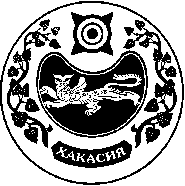 СОВЕТ ДЕПУТАТОВ  УСТЬ-БЮРСКОГО  СЕЛЬСОВЕТАОтветственный исполнитель муниципальной программы Администрация Усть-Бюрского сельсовета Усть-Абаканского района Администрация Усть-Бюрского сельсовета Усть-Абаканского района Администрация Усть-Бюрского сельсовета Усть-Абаканского района Ответственный исполнитель муниципальной программы Республики Хакасия Ответственный исполнитель муниципальной программы Отчетный период 2023 год Дата составления отчета 25.01.2024 Непосредственный исполнитель (должность, ФИО, номер телефона) Заместитель главного бухгалтера по экономическим вопросам Т.А. Рассказова (тел. 2-20-63)Непосредственный исполнитель (должность, ФИО, номер телефона) № п/п Наименование     программы  План на 2023 годПлан на 2023 годПлан на 2023 годПлан на 2023 годКассовые расходы с начала 2023 годаКассовые расходы с начала 2023 годаКассовые расходы с начала 2023 годаКассовые расходы с начала 2023 годаВыполнено с начала  года %    (гр. 10* 100/ гр.6) Информация о выполненных мероприятиях Примечания  (причины частичного или полного неисполнения каких-либо мероприятий Программы) № п/п Наименование     программы  МБ РХ РФ Всего МБ РХ РФ Всего Выполнено с начала  года %    (гр. 10* 100/ гр.6) Информация о выполненных мероприятиях Примечания  (причины частичного или полного неисполнения каких-либо мероприятий Программы) 1 2 3 4 5 6 7 8 9 10 11 12 13 1. Профилактика терроризма и экстремизма на территории Усть-Бюрского сельсовета 5,1 0,0 0,0 5,1 5,01 0,0 0,0  5,01 98,2 5,01 – приобретение баннеров по профилактике терроризма (3 шт)      Наименование       
       показателя         Единица 
измеренияЗначение целевого показателяЗначение целевого показателяЗначение целевого показателя      Наименование       
       показателя         Единица 
измеренияутверждено в    
муниципальной     программе     достигнутооценка в   
баллахКоличество мероприятий экстремистской направленностишт.2415-1Количество мероприятий террористической направленностишт.8154-1Наличие видеокамершт.1414+1Количество охранных мероприятийшт.33+1Количество публикаций в СМИшт.714+1Использование финансовых средств%10098,2+1Итоговая сводная оценкаХХХ+4/6Оценка эффективности     
муниципальной программы
по итоговой сводной      
оценке, процентов        Оценка эффективности 66,6%. Программа имеет средний процент эффективности.Оценка эффективности 66,6%. Программа имеет средний процент эффективности.Оценка эффективности 66,6%. Программа имеет средний процент эффективности.Оценка эффективности 66,6%. Программа имеет средний процент эффективности.